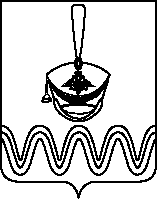 П О С Т А Н О В Л Е Н И ЕАДМИНИСТРАЦИИ БОРОДИНСКОГО СЕЛЬСКОГО ПОСЕЛЕНИЯПРИМОРСКО-АХТАРСКОГО РАЙОНАот 29.12.2022 г.                                                                                                    № 248станица БородинскаяО составлении и сроках представления годовой отчетности об исполнении бюджета Бородинского сельского поселения Приморско-Ахтарского района и годовой сводной бухгалтерской отчетности муниципальных бюджетных и автономных учреждений Бородинского сельского поселения Приморско-Ахтарского района за 2022 год и утверждении состава и сроков представления месячной и квартальной отчетности в 2023 годуВ соответствии со статьей 264.3 Бюджетного кодекса Российской Федерации, в целях качественного составления годовой бюджетной отчетности об исполнении бюджета Бородинского сельского поселения Приморско-Ахтарского района (далее – бюджетная отчетность) и сводной бухгалтерской отчетности муниципальных бюджетных и автономных учреждений (далее – бухгалтерская отчетность) главными администраторами средств местного бюджета (далее – главные администраторы), и своевременного представления их в финансовый орган Бородинского сельского поселения Приморско-Ахтарского района и финансовое управление администрации муниципального образования Приморско-Ахтарский район, администрация Бородинского сельского поселения Приморско-Ахтарского района  п о с т а н о в л я е т:1. Определить порядок составления и перечень форм годовой, квартальной и месячной бюджетной и бухгалтерской отчетности в соответствии с требованиями:- приказа Министерства финансов Российской Федерации от 28 декабря 2010 г. № 191н «Об утверждении Инструкции о порядке составления и представления годовой, квартальной и месячной бюджетной отчетности об исполнении бюджетов бюджетной системы Российской Федерации» (с учетом изменений) (далее – Инструкция 191н) – для участников бюджетного процесса;- приказа Министерства финансов Российской Федерации от 25 марта   2011 г. № 33н «Об утверждении Инструкции о порядке составления, представления годовой, квартальной бухгалтерской отчётности государственных (муниципальных) бюджетных и автономных учреждений» (с учетом изменений) (далее – Инструкция 33н) – для муниципальных бюджетных и автономных учреждений;- приказа Министерства финансов Российской Федерации от 31 декабря 2016 г. № 256н «Об утверждении федерального стандарта бухгалтерского учета для организаций государственного сектора «Концептуальные основы бухгалтерского учета и отчетности организаций государственного сектора»;- приказа Министерства финансов Российской Федерации от 31 декабря 2016 г. № 260н «Об утверждении федерального стандарта бухгалтерского учета для организаций государственного сектора «Представление бухгалтерской (финансовой) отчетности»;- приказа Министерства финансов Российской Федерации от 30 октября 2020 г. № 255н «Об утверждении федерального стандарта бухгалтерского учета для организаций государственного сектора «Консолидированная бухгалтерская (финансовая) отчетность»;- письма Министерства финансов Российской Федерации от 31 января  2011 г. № 06-02-10/3-978 «О порядке заполнения и представления Справочной таблицы к отчету об исполнении консолидированного бюджета субъекта Российской Федерации».2. Утвердить:- сроки представления в электронном виде в финансовый орган Бородинского сельского поселения Приморско-Ахтарского района годовой бюджетной отчетности и бухгалтерской отчетности главными администраторами за 2022 год, в части предоставления формы 0503125 «Справка по консолидируемым расчетам» - 23 января 2023 года, в части предоставления отчетности, за исключением формы 0503125 «Справка по консолидируемым расчетам», - 31 января 2023 года;- форму 0503324К «Отчета об использовании межбюджетных трансфертов из краевого бюджета муниципальными образованиями и территориальным государственным внебюджетным фондом» (далее – ф.0503324К) согласно приложению № 1 к настоящему постановлению;- форму 0503324Ф «Отчет об использовании межбюджетных трансфертов из федерального бюджета субъектами  Российской Федерации, муниципальными образованиями и территориальным государственным внебюджетным фондом» (далее – ф.0503324Ф) согласно приложению № 2 к настоящему постановлению.3. Назначить ответственного по принятию бюджетной отчетности и бухгалтерской отчетности, а также пояснительных записок к ним, за 2022 год, согласно Инструкции 191н, Инструкции 33н, ведущего специалиста администрации Бородинского сельского поселения Приморско-Ахтарского района Сущанскую А.В. (далее – ответственный специалист администрации).4. Ответственному специалисту администрации:- проанализировать показатели бюджетной отчетности и бухгалтерской отчетности, а также пояснительных записок к ним;- обеспечить сверку показателей годовой бюджетной отчетности и бухгалтерской отчетности по кассовому исполнению местного бюджета с Отделом № 40 Управления Федерального казначейства по Краснодарскому краю;- обеспечить введение дополнительной формы годовой бюджетной отчетности и бухгалтерской отчетности согласно приложениям № 1 и № 2 к настоящему постановлению.5. Установить сроки представления в электронном виде в финансовый орган Бородинского сельского поселения Приморско-Ахтарского района квартальной бюджетной отчетности и бухгалтерской отчетности главными администраторами в 2023 году согласно приложению № 3 к настоящему постановлению.6. Установить сроки представления в электронном виде в финансовый орган Бородинского сельского поселения Приморско-Ахтарского района месячной бюджетной отчетности и бухгалтерской отчетности главными администраторами в 2023 году согласно приложению № 4 к настоящему постановлению.7. Формирование формы 0503324К «Отчет об использовании межбюджетных трансфертов из бюджета Краснодарского края осуществляется без заполнения графы 5 «ОКТМО контрагента».В разделе 3 «Анализ причин образования остатков целевых средств» ф. 0503324К по состоянию на 1 января 2023 года в графах 5 и 6 отражаются соответственно код и наименование причины образования целевых средств:01 – уменьшение фактической численности получателей средств по сравнению с запланированной; 02 – экономия, сложившаяся в результате оптимизации цены поставки товаров, выполнения работ (оказания услуг) по итогам проведения конкурсных процедур; 03 – поступление от возврата остатков, образовавшихся за счет восстановленной в текущем году дебиторской задолженности прошлых лет; 04 – иные причины, не отнесенные к причинам 01 – 03. Раздел 3 «Анализ причин образования остатков целевых средств» ф. 0503324К по состоянию на 1 апреля 2023 г., 1 июля 2023 г., 1 октября 2023 г. не заполняется.Детальное описание причин образования остатков целевых средств указывается в текстовой части ф. 0503160 «Пояснительная записка».8. Ответственному специалисту администрации:- довести настоящее постановление до главных администраторов;- обеспечить организацию работы по составлению и представлению в установленный срок в финансовое управление администрации муниципального образования Приморско-Ахтарский район годовой, квартальной, месячной отчетности об исполнении бюджета Бородинского сельского поселения Приморско-Ахтарского района, а также годовой и квартальной сводной бухгалтерской отчетности муниципальных бюджетных и автономных учреждений.9. Признать утратившим силу постановление администрации Бородинского сельского поселения Приморско-Ахтарского района от 30 декабря 2021 года № 233 «О составлении и сроках представления годовой отчетности об исполнении бюджета Бородинского сельского поселения Приморско-Ахтарского района и годовой сводной бухгалтерской отчетности муниципальных бюджетных и автономных учреждений Бородинского сельского поселения Приморско-Ахтарского района за 2021 год и утверждении состава и сроков представления месячной и квартальной отчетности в 2022 году».10. Контроль за выполнением настоящего постановления оставляю за собой.11. Настоящее постановление вступает в силу с 1 января 2023 года.Глава Бородинского сельского поселения Приморско-Ахтарского района                                                                                В.Ю.ЩербинаПРИЛОЖЕНИЕ № 3УТВЕРЖДЕНЫпостановлением администрацииБородинского сельского поселенияПриморско-Ахтарского районаот 29.12.2022 г. № 248СРОКИпредставления квартальной бюджетной и сводной бухгалтерской отчетности муниципальных бюджетных и автономных учреждений Бородинского сельского поселения Приморско-Ахтарского района в 2023 годуГлава Бородинского сельского поселения Приморско-Ахтарского района                                                                   В.Ю.ЩербинаПРИЛОЖЕНИЕ № 4УТВЕРЖДЕНЫпостановлением администрацииБородинского сельского поселенияПриморско-Ахтарского районаот 29.12.2022 г. № 248СРОКИпредставления месячной бюджетной отчетности в 2023 годуГлава Бородинского сельского поселенияПриморско-Ахтарского района                                                                        В.Ю.ЩербинаНаименование форм отчетностиКод формыСрок представления123Справка по консолидируемым расчетам (по денежным расчетам) по счетам 120551560 (660), 120651560 (660), 120711540 (640), 130111710 (810), 130251830ф.05031254 числа месяца, следующего за отчетным периодомОтчет об исполнении бюджета главного распорядителя, распорядителя, получателя бюджетных средств, главного администратора, администратора источников финансирования дефицита бюджета, главного администратора, администратора доходов бюджета ф.05031274 числа месяца, следующего за отчетным периодомСправка о суммах консолидируемых поступлений, подлежащих зачислению на счет бюджетаФ.05031844 числа месяца, следующего за отчетным периодомСправочная таблица к отчету об исполнении консолидированного бюджета субъекта РФ ф.05033877 числа месяца, следующего за отчетным периодомОтчет об использовании межбюджетных трансфертов из федерального бюджета субъектами РФ, муниципальными образованиями и территориальным внебюджетным фондом ф.0503324Ф7 числа месяца, следующего за отчетным периодомСведения о количестве подведомственных учрежденийф.05031617 числа месяца, следующего за отчетным периодомПояснительная записка (текстовый формат)ф.05031607 числа месяца, следующего за отчетным периодомПояснительная записка (текстовый формат)ф.05031609 числа месяца, следующего за отчетным периодомОтчет о движении денежных средств за полугодиеФ.05031239 числа месяца, следующего за отчетным периодомСведения об исполнении бюджета ф.0503164 9 числа месяца, следующего за отчетным периодомОтчет о движении денежных средств учреждения за полугодиеФ.05037239 числа месяца, следующего за отчетным периодомОтчет об исполнении учреждением плана его финансово-хозяйственной деятельности ф. 05037379 числа месяца, следующего за отчетным периодомПояснительная запискаф.05037609 числа месяца, следующего за отчетным периодомСведения об остатках денежных средств учреждения ф.05037799 числа месяца, следующего за отчетным периодом«Отчет о бюджетных обязательствах» – по показателям о принятии и исполнении получателями бюджетных средств бюджетных обязательств в ходе реализации национальных проектов (программ), комплексного плана модернизации и расширения магистральной инфраструктуры (региональных проектов в составе национальных проектов) ф.0503128- НП13 числа месяца, следующего за отчетным периодомОтчет о бюджетных обязательствах ф.050312813 числа месяца, следующего за отчетным периодомСведения по дебиторской и кредиторской задолженностиф.050316913 числа месяца, следующего за отчетным периодомСведения об изменении остатков валюты баланса консолидированного бюджетаФ.050317313 числа месяца, следующего за отчетным периодомСведения по дебиторской и кредиторской задолженности учрежденияф.050376913 числа месяца, следующего за отчетным периодомОтчет об использовании межбюджетных трансфертов из краевого бюджета субъектами РФ, муниципальными образованиями и территориальным внебюджетным фондом ф.0503324К13 числа месяца, следующего за отчетным периодом«Отчет об обязательствах учреждения» на 1 июля, на 1 октябряф. 050373813 числа месяца, следующего за отчетным периодом«Отчет об обязательствах учреждения» - по показателям о принятии и исполнении учреждением обязательств в ходе реали-зации национальных проектов (программ), комплексного плана модернизации и расширения магистральной инфраструктуры (региональных проектов в составе национальных проектов) ф. 0503738-НП13 числа месяца, следующего за отчетным периодомНаименование форм отчетностиКод формыСрок представления123Справка по консолидируемым расчетам (по денежным расчетам) по счетам 120551560 (660), 120651560 (660), 120711540 (640), 130111710 (810), 130251830ф.05031254 числа месяца, следующего за отчетным периодомПояснительная записка (текстовый формат)ф.05031604 числа месяца, следующего за отчетным периодомОтчет об исполнении бюджета главного распорядителя, распорядителя, получателя бюджетных средств, главного администратора, администратора источников финансирования дефицита бюджета, главного администратора, администратора доходов бюджета ф.05031274 числа месяца, следующего за отчетным периодомСправка о суммах консолидируемых поступлений, подлежащих зачислению на счет бюджетаФ.05031844 числа месяца, следующего за отчетным периодомСправочная таблица к отчету об исполнении консолидированного бюджета субъекта РФ ф.05033877 числа месяца, следующего за отчетным периодом«Отчет о бюджетных обязательствах» - по показателям о принятии и исполнении получателями бюджетных средств бюджетных обязательств в ходе реализации национальных проектов (программ), комплексного плана модернизации и расширения магистральной инфраструктуры (региональных проектов в составе национальных проектов) (для городских округов,  муниципальных районов, городских и сельских поселений)ф. 0503128-НП15 числа месяца,                следующего за  отчетнымпериодом«Отчет об обязательствах учреждения» - по показателям о принятии и исполнении учреждением обязательств в ходе реализации национальных проектов (программ), комплексного плана модернизации и расширения магистральной инфраструктуры (региональных проектов в составе национальных проектов) ф. 0503738-НП15 числа месяца,                следующего за  отчетнымпериодом«Пояснительная записка к балансу учреждения» (текстовый формат) 	Ф.050376015 числа месяца,                следующего за  отчетнымпериодом